Butterflyseminar med Viktor BromerMon ikke det er overflødigt med nærmere præsentation, men alligevel:Europamester i 200 fly i 2014 - langbaneSølv ved EM i 200 fly 2016 – langbaneSølv ved EM i 200 fly 2012 – kortbaneSølv ved EM i 200 fly 2015 – kortbaneDansk og Nordisk rekordholder i 200 fly20 danske mesterskaber i 200 fly, kort og lang 10 år i trækViktor kommer forbi Holbæk svømmeklub den 30/10 og fortæller om hans lange flotte karriere, de valg han har truffet undervejs, gode som mindre gode, op og nedture.Viktor vil ligeledes dele ud af sin enorme erfaring i bassinet fra allerhøjeste niveau. Det sker i bassinet og på kanten.Dato	30/10 2021Tid	12.00-16.30Sted	Holbæk Sportsby, svømmehallen og VIP2Pris	0 krDeltagere	A+B samt trænere i K-afdelingenMeld dig til med det samme.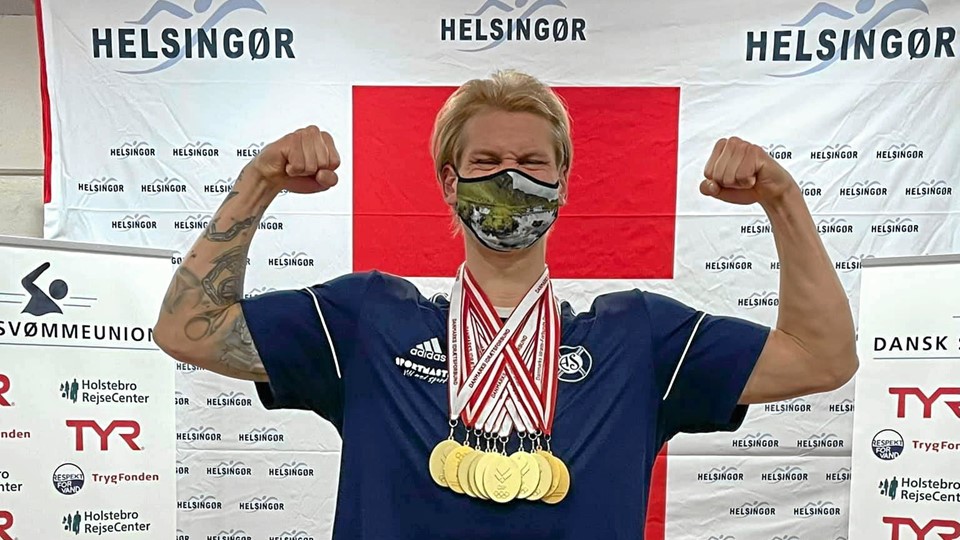 